Protokoll från ordinarie föreningsstämma Brf Mörby 15,  
org.nr 769616-8264 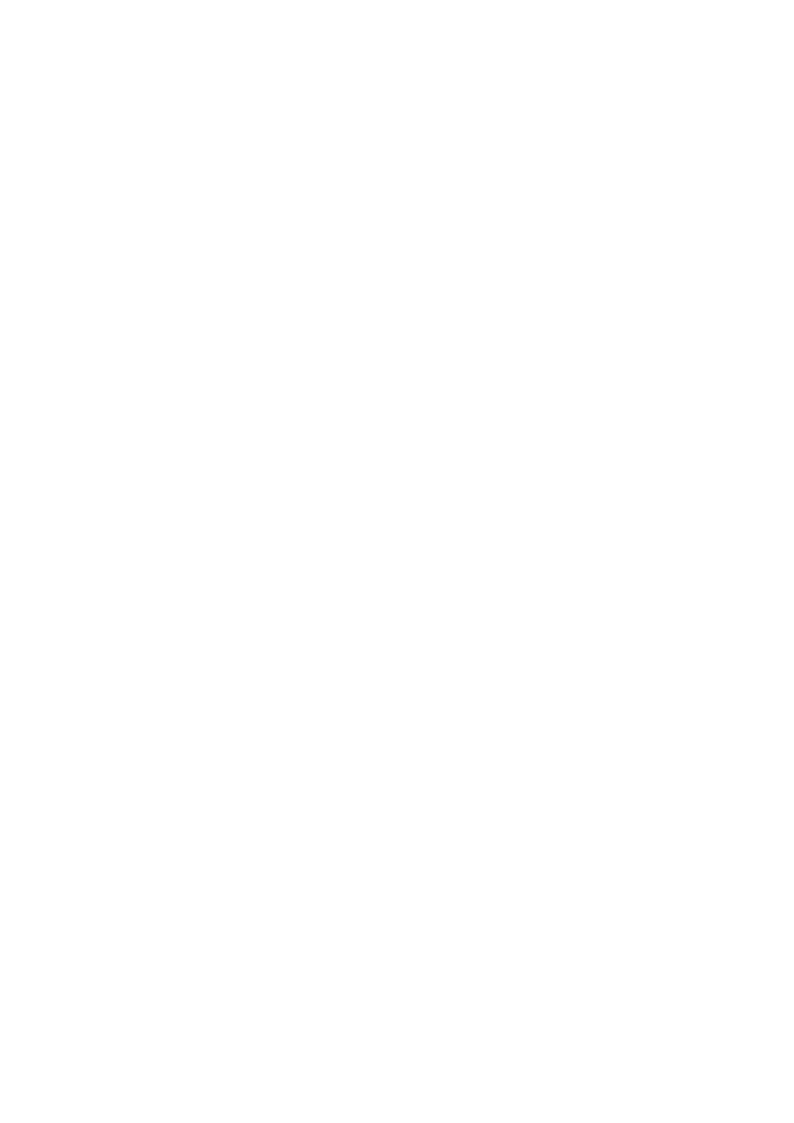 Datum:  2021-05-30 kl 15.00  Plats:  Gården, Frejgatan 21-23, Nynäshamn  Ordförande Peter Forsmark hälsade alla välkomna och förklarade 
föreningsstämman öppnad.  	Upprättande av förteckning över närvarande medlemmar(röstlängd) 
17 lägenheter representerade, 3 frånvarande samt 3 fullmakter  	Val av ordförande på stämman 
Valdes Stig Forking  	Anmälan av ordförandes val av sekreterare 
Valdes Jan Stålhamre  	Fastställande av dagordningen Mötesordföranden påpekade att, för att följa stadgarna, ska följande justeras. 
Punkt 11 ska komma före punkt 10 dvs besluten om resultat och balansräkning 
respektive vinst eller förlust tas innan styrelsen ges ansvarsfrihet.  Därefter godkändes dagordningen.  	Val av två personer att jämte ordförande justera protokollet 
Valdes Per Malmsten och Leif Ehrngren  	Fråga om kallelse till årsstämman behörigen har skett         
Godkändes  	Föredragning av styrelsens årsredovisning Peter Forsmark föredrar valda delar av väsentliga händelser under räkenskapsåret. 
Berättar om problemen som varit med inträngande vatten i ett ﬂertal lägenheter och att problemen nu har åtgärdats. 6 st laddplatser(3 stolpar) för   
el/laddhybridbilar har satts upp vid parkeringsplatser längs Frejgatan. En underhållsplan för föreningen har tagits fram med hjälp av konsult. Angående 
framtiden nämnde Peter Forsmark att styrelsen tittar på alternativa värmekällor till 
fastigheterna. Inga större projekt är planerade under kommande räkenskapsår.  Dieter Stolina berättade om styrelsens årsredovisning med Resultat och 
Balansräkning. Vi har god likviditet med en kassa på 1,3 miljoner kronor. 
Föreningen har bytt långivare från Nordea till SEB med påföljd att räntan har sänkts väsentligt. Från 1,0 till 0,34 %. Dieter nämnde ett antal rörelsekostnader som blivit 
högre under det gångna året b.la driftkostnader( elkostnader) samt övriga externa kostnader där bytet av ekonomisk förvaltare kostade mycket initialt.  	Föredragning av revisionsberättelsen Bertil Jonsson läste upp delar av revisionsberättelsen och tillstyrkte Resultat och 
Balansräkningen samt rekommenderade stämman att bevilja styrelsen 
ansvarsfrihet för räkenskapsåret 2020.  	Beslut om fastställande av Resultat och Balansräkning 
Stämman fastställde Resultat och Balansräkningen.  	Beslut om användande av uppkommen vinst eller täckande av förlust    
	enligt fastställd balansräkning  Stämman beslutade i enlighet med styrelsens förslag att årets förlust 538 378 
kronor skulle disponeras enligt följande:  	Beslut om ansvarsfrihet för styrelsen 
Ansvarsfrihet beviljades för styrelseledamöterna  	Beslut om styrelse och revisionsarvode Mötesordföranden informerade att styrelse och revisionsarvoden utgår med 65 % 
av ett inkomstbasbelopp som för 2021 är 68 200 kronor. Det ger ett arvode på 
sammanlagt 44 330 kronor att fördela. Föreningen skall dessutom betala sociala 
avgifter och dra av källskatt.  Stämman beslutade enligt ovan.  	Val av styrelseledamöter och suppleanter 
Till ordinarie styrelseledamöter valdes:  Leif Ehrngren (nyval 2 år till 2023)  Peter Forsmark (redan vald på 2 år 2020, fram till stämman 2022)  
Dieter Stolina (omval 1 år till 2022)  Anders Persson (omval 1 år till 2022)  
Jan Stålhamre (omval 2 år till 2023)  Till suppleanter valdes:  Hans Johansson (nyval 2 år till 2023)  
Joakim Sundström ( omval 1 år)  	Val av revisor och suppleant Till revisor valdes Bertil Jonsson( omval 1 år till 2022))  Till revisorssuppleant valdes Tellervo Johansson( nyval 1 år till 2022)  	Val av valberedning 
Till valberedning valdes:  Staﬀan Nyblom, sammankallande (omval 1år till 2022)  
Stig Forking (nyval 1 år till 2022)  	Inkomna motioner 
Inga motioner har lämnats  	Övriga ärenden Carina Mellgren föreslog att vi skulle fräscha upp bersån mellan husen med nya 
buskar, nya möbler m.m.  Stämman beslutade att tillsätta en arbetsgrupp(Carina Mellgren, Gunnel Ehrngren och Pirkko Johansson) som arbetar fram förslag till 
åtgärder för en trevligare berså.   Gunnel Ehrngren anmälde intresse att tillsammans med Leif måla om dörren till 
sophuset. Stämman beslutade att hon ﬁck fria händer att måla om nämnda dörr.  Diskuterades om att enskilda medlemmar ska kunna klippa gräset vid behov med 
föreningens gräsklippare. Styrelsen tar med frågan för vidare utredning.  Gunnel Ehrngren önskade att ytterdörren till varje fastighet ska öppnas när man 
svarar i telefonen efter påringning att någon vill komma in i fastigheten. Att den inte bara klickar till utan att den öppnar sig på vid gavel när man trycker 5. Stämman 
beslutade att Göran Rudholm kontaktar låssmed för att se om det är möjligt.  Stig Forking informerade att grannsamverkans facebookgrupp är nedlagd med 
anledning av dålig anslutning av medlemmar. Information kommer att ske via mail.  Örjan informerade övriga om oväsen i värmesystemet i 21:an. Flera andra 
medlemmar uppgav att de uppmärksammat och störts av samma problem. Peter 
Forsmark uppgav att Ösmo rör vid ﬂera tillfällen kontrollerat systemet efter 
tryckförändringar samt oljud. Det brummar periodvis. De har tillfälligt lyckats att lösa problemet men att samma saker återkommer. Stämman beslutade att 
styrelsen tar kontakt med Ösmo rör för en lösning.   Hans Johansson föreslår att föreningen ska ha samma tv och bredbandsoperatör  i 
syfte att få billigare avtal. Hans uppmanades att återkomma med en motion i 
ärendet till nästa årsstämma.  Påpekades att belysningen i hissen i 21:an är trasig. Peter Forsmark uppgav att 
Schindlers(hissoperatör) ska göra en djupare analys av frågan då de tidigare 
försökt att åtgärda felet utan framgång.  Temperatur på varmvattnet diskuterades. Peter Forsmark menade att hygieniska 
krav på 53 grader ut förutsätter 60 grader in. Detta kan upplevas som varmt av vissa. Diskussionen mynnade ut i att ingen åtgärd krävdes/behövdes.   	Avslutning Mötesordföranden Stig Forking tackade alla närvarande och avslutade 
föreningsstämman.  Nynäshamn 2021-05-30  Justeras                                                           Vid protokollet  ……………………………..                              …………………………..  
Stig Forking , mötesordförande                      Jan Stålhamre  Justeras                                                          Justeras  ……………………………..                               …………………………  
Per Malmsten                                                  Leif Ehrngren 